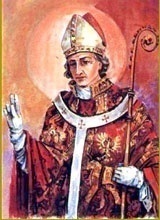 INTENCJE   MSZY   ŚWIĘTYCH1.08. – 7.08.2022INTENCJE   MSZY   ŚWIĘTYCH1.08. – 7.08.2022INTENCJE   MSZY   ŚWIĘTYCH1.08. – 7.08.2022PONIEDZIAŁEK1.08.2022PONIEDZIAŁEK1.08.20227.00+ Jana i Franciszka Banaś+ Jana i Franciszka BanaśPONIEDZIAŁEK1.08.2022PONIEDZIAŁEK1.08.202218.00+ Genowefę Duman; +Danutę Iciek ; + Walerię Pochopień; + Jarosława Siwek; + Krzysztofa Wacławika  /pogrz./+ Genowefę Duman; +Danutę Iciek ; + Walerię Pochopień; + Jarosława Siwek; + Krzysztofa Wacławika  /pogrz./WTOREK2.08.WTOREK2.08.7.00+ Przemysława Kłapytę  /pogrz./+ Przemysława Kłapytę  /pogrz./WTOREK2.08.WTOREK2.08.18.00 Julian Sikora 20 r. śm. Julian Sikora 20 r. śm.ŚRODA 3.08.ŚRODA 3.08.7.00+ Wandę Zachura  /pogrz./+ Wandę Zachura  /pogrz./ŚRODA 3.08.ŚRODA 3.08.18.00+ Marię Sikora r. śm. męża Jana+ Marię Sikora r. śm. męża Jana CZWARTEK4.08. CZWARTEK4.08.7.00+ Kazimierza Chrząszcza /pogrz./+ Kazimierza Chrząszcza /pogrz./ CZWARTEK4.08. CZWARTEK4.08.18.00+ Józefa Semika; + Janinę Zawora; + Leszka Dratnala; + Antoniego Pochopień; + Janinę Siwek; /pogrz./+ Józefa Semika; + Janinę Zawora; + Leszka Dratnala; + Antoniego Pochopień; + Janinę Siwek; /pogrz./PIĄTEK5.08.PIĄTEK5.08.7.00+ Andrzeja Rusina 3 r. śm.+ Andrzeja Rusina 3 r. śm.PIĄTEK5.08.PIĄTEK5.08.18.00+ Franciszkę i Rudolfa Sitarz 5 r. śm.+ Franciszkę i Rudolfa Sitarz 5 r. śm.SOBOTA6.08.SOBOTA6.08.7.00+ Józefa Iciek  /pogrz./+ Józefa Iciek  /pogrz./SOBOTA6.08.SOBOTA6.08.18.00+ Stefanię i Władysława Iciek, Bronisławę i Władysława Gołuszka+ Stefanię i Władysława Iciek, Bronisławę i Władysława Gołuszka  19 NIEDZIELA ZWYKŁA7.08.2022   19 NIEDZIELA ZWYKŁA7.08.2022 7.30+ Józefa Kolendę synów Stanisława i Krzysztofa+ Józefa Kolendę synów Stanisława i Krzysztofa  19 NIEDZIELA ZWYKŁA7.08.2022   19 NIEDZIELA ZWYKŁA7.08.2022 9.30ZA PARAFIANZA PARAFIAN  19 NIEDZIELA ZWYKŁA7.08.2022   19 NIEDZIELA ZWYKŁA7.08.2022 11.00Dziękcz. – błag. w 50 r. ślubu Stanisławy i Władysława Prymula oraz Ireny i Henryka SzklarczykDziękcz. – błag. w 50 r. ślubu Stanisławy i Władysława Prymula oraz Ireny i Henryka Szklarczyk  19 NIEDZIELA ZWYKŁA7.08.2022   19 NIEDZIELA ZWYKŁA7.08.2022 16.00O zdrowie i błog. Boże dla Członków Róży św. Krzysztofa i ich rodzinO zdrowie i błog. Boże dla Członków Róży św. Krzysztofa i ich rodzin